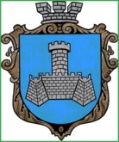 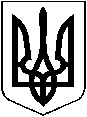 УКРАЇНАХМІЛЬНИЦЬКА   МІСЬКА РАДАВІННИЦЬКОЇ  ОБЛАСТІВИКОНАВЧИЙ  КОМІТЕТРІШЕННЯ“27“  січня 2022 р.                                                                                          № 12                                                                                 м.ХмільникПро  часткове звільнення  гр. К. Л.В.від оплати за харчування  дитини  ЗДО  №5 «Вишенька »  м. Хмільника          Розглянувши клопотання начальника Управління освіти, молоді та спорту Хмільницької міської ради Оліха В.В.  від 15.12.2021 року  № 01-15/ 1560  про звільнення гр. К. Л. В., яка проживає в м. Хмільнику по вулиці ……, від оплати за харчування в Закладі дошкільної освіти №5 (ясла-садок) «Вишенька»                               м. Хмільника її доньки К. В. В., 20___р.н., (батько дитини має статус учасника бойових дій), відповідно до комплексної програми підтримки учасників Антитерористичної операції, операції об’єднаних сил, осіб, які беруть (брали) участь у здійсненні заходів із забезпечення національної безпеки і оборони, відсічі і стримування збройної агресії Російської Федерації у Донецькій та Луганській областях та членів їхніх сімей – мешканців Хмільницької міської територіальної громади на 2021 -2023 рр., затвердженої рішенням  67 сесії Хмільницької міської ради  7 скликання від  22 листопада 2019 року  № 2315 ( зі змінами ), п.п. 4.2.1 п.4.2. Додатка №3 Порядку використання коштів місцевого бюджету, передбачених на фінансування заходів комплексної програми підтримки учасників Антитерористичної операції, операції  об’єднаних сил, осіб, які беруть (брали) участь у здійсненні заходів із забезпечення національної безпеки і оборони, відсічі і стримування збройної агресії Російської Федерації у Донецькій та  Луганській областях та членів їхніх сімей – мешканців Хмільницької міської територіальної громади на 2021- 2023 рр.,  затвердженого рішенням 2 сесії Хмільницької міської ради 8 скликання від 18.12.2020 р. № 44  та  п.7 Додатка до рішення  59 сесії Хмільницької міської ради 7 скликання від 14 січня 2019 року №1885 «Про затвердження Порядку організації харчування в закладах освіти Хмільницької міської територіальної громади у новій  редакції» (зі змінами), враховуючи  рішення Конституційного суду України від 03.06.1999 р. №5-рп/99  та керуючись ст.3 Сімейного кодексу України,  ст.5 Закону України «Про охорону дитинства», ст.32, ст.34, ст.59 Закону України « Про місцеве самоврядування в Україні», виконком Хмільницької  міської ради                                                  В И Р І Ш И В :1. Звільнити гр. К. Л. В.  від оплати за харчування її доньки К. В.В.,  20__  р.н.,                     у Закладі дошкільної освіти №5 (ясла-садок) «Вишенька» м. Хмільника на 50 відсотків від встановленої батьківської плати  з 04 січня  2022 року по   31 серпня  2022 року. 2. Контроль за виконанням цього рішення покласти на заступника міського голови з питань діяльності виконавчих органів міської ради відповідно до розподілу обов’язків, супровід виконання доручити Управлінню освіти, молоді та спорту Хмільницької  міської ради  ( Оліх В.В.).        Міський голова                                                          Микола  Юрчишин